Обществознание 10 класс. 30.04Тема урока: Государственная политика в области международной торговли.Изучить тему, используя видеоурок по ссылке: https://www.youtube.com/watch?v=_3IJh4PcoK4Выполнить задания: Тест «Мировая экономика» 1. Что не является предпосылкой международного разделения труда?1) природные условия страны;                2) уровень экономики и научно-технического развития;3) сложившиеся традиции в производстве;      4) политическая обстановка. 2. Международная торговля основывается:1) на экономических механизмах;      2) желании избавиться от излишков производства в стране;3) научно-техническом обмене;           4) обогащении.3. Наибольшее преимущество в свободной торговле имеют те страны, у которых:1) самые низкие цены на товары;            2) самое большое положительное сальдо;3) самый большой импорт;                      4) издержки производства аналогичных товаров ниже.4. К политике протекционизма не относятся:1) высокие ввозные пошлины;       2) льготное налогообложение отечественного производителя;3) ограничение импорта с помощью квот;            4) свободная экономическая зона.5. Что означает понятие «свободная торговля»?1) отсутствие регулирования;                           2) торговля без таможенного контроля;3) без вмешательства государства;                   4) равные условия для всех участников.6. К глобализации экономики не относится:1) углубление международного разделения труда; 2) усиление интернационализации производства;3) возникновение ТНК;4) выравнивание уровня экономического развития разных стран.7. Основой внешнеэкономической политики России является:1) экспорт сырья;                                          2) экспорт готовой продукции;3) экспорт наукоемких технологий;           4) экспорт трудовых ресурсов.8. Первое место в импорте России занимают:1) машины и оборудование;                               2) потребительские товары;3) сельскохозяйственная продукция;                4) продовольствие.9. Верны ли следующие суждения о глобализации?А. Процесс глобализации мировой экономики несет как положительные, так и отрицательные последствия.Б. Глобализация несет негативные последствия, проблемы и риски.1) верно только А;    2) верно только Б;    3) верны оба суждения;   4) оба суждения неверны. 10. Верны ли суждения о регулировании в мировой экономике?А. ВТО устанавливает общие тарифы и борется с нетарифными ограничениями в мировой торговле.Б. Нетарифные методы регулирования являются частью политики протекционизма.1) верно только А;   2) верно только Б;   3) верны оба суждения;    4) оба суждения неверны. 11. Верны ли суждения об экономическом взаимодействии между народами?А. Чем выше уровень производства, тем интенсивнее экономическое взаимодействие между народами.Б. Межнациональные экономические связи способствуют решению проблем жизнеобеспечения народов.1) верно только А;   2) верно только Б;    3) верны оба суждения;   4) оба суждения неверны. 12.Дополните схему: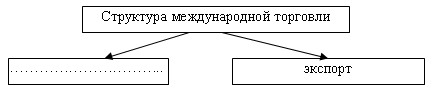 13. Какое слово пропущено?1) Политика государства, направленная на защиту интересов внутреннего производства от иностранной конкуренции, называется ________________________.2) Все виды вложений иностранного капитала в объекты предпринимательской деятельности в целях получения прибыли называются иностранные ______________.14. Сальдо торгового баланса - это:а) разность между стоимостью экспорта и импорта за            определенный периодб) установленный государством полный запрет торговли с    какой-либо другой странойв) нет верного ответа